BOLETÍN DE INSCRIPCIÓN                                                   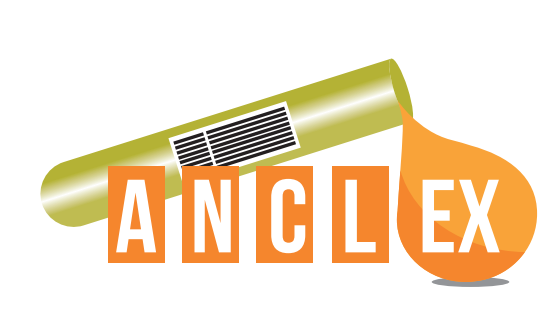 X Jornada Científica de la Asociación de Analistas Clínicos de Extremadura26 de Noviembre de 2022. Hospital Universitario de BadajozDATOS PERSONALES:APELLIDOS/NOMBRE: CENTRO DE TRABAJO:CUOTAS DE INSCRIPCIÓN: La cuota de inscripción incluye documentación, café, almuerzo de trabajo y visita guiada.ALMUERZO DE TRABAJO:         SI                NOVISITA GUIADA:                          SI                NOALERGIA O INTOLERANCIA ALIMENTARIA. ESPECIFICAR: FORMA DE PAGO:Transferencia bancaria a ANCLEX:Caja Amendralejo: ES51 3001 0053 03 5320002709Imprescindible remitir boletín y copia de transferencia bancaria a:anclex@gmail.comFecha límite: 12 de Noviembre de 2022.Socio ANCLEXSin cargoNo socio50€